Değişimin gerekliliklerini benimseyip eğitim adına yenilikçi çözümlerle değer üreten marka bir eğitim kurumu olmak vizyonuyla hareket eden okulumuz iş sağlığı ve güvenliğiyle alakalı da lider bir okul öncesi eğitim kurumu olmayı hedeflemektedir. Okulumuz öğrencilerini, personelini, ziyaretçilerini, tedarikçilerini ve okulumuz faaliyetlerinden etkilenecek kişileri kaza, hasar vb. tehlikelere karşı koruyarak, okulumuzda yaşayan kişilerin ve paydaşlarımızın iş sağlığı ve güvenliği sistemini benimsemiş ve bunu yaşamının bir parçası haline getirmiş kişiler olmalarını sağlamak temel hedefimizdir. Okulumuzda faaliyet gösteren ve süreç içerisinde bulunan her paydaşımızın kendi faaliyetlerini yürütürken iş sağlığı ve güvenliği kurallarına ve ilkelerine uygun davranarak bunları özümsemeleri iş sağlığı ve güvenliği politikamızın ayrılmaz bir parçasıdır. İş sağlığı ve güvenliği politikamız kapsamında okulumuzda sürdürülen faaliyetlerde önleyici tedbirler alarak olası tehlikeleri ortadan kaldırmayı ,tüm kazaları, meslek hastalıklarını ve uygunsuzlukları önleyen bir sistem kurmayı ve sürekli geliştirmeyi, yürürlükte bulunan Ulusal ve Uluslararası tüm yasal gerekliliklere uymayı, ölçülebilir performans göstergeleri oluşturarak düzenli denetimlerle izlemeyi, etkin bir liderlik ve net bir sorumluluk gerektiren destekleyici bir kültür oluşturmayı, tüm paydaşlar ile iletişim kurarak belirlenen amaçlara tüm çalışanların güvenli davranışları ve katkılarıyla ulaşabileceği bilincini yaygınlaştırmayı taahhüt ederiz. Bu politikayı uygulamak için somut, kapsamlı ve etkin bir ĠSG programı hazırlanarak programın uygulanmasında tüm çalışanlar sürece dahil edilip yetkileri çerçevesinde görev ve sorumluluk alırlar. Bu sorumluluk tüm tehlikelerin ortadan kaldırılmasını, olası tehlikelerin amire bildirilmesini ve tüm iş sağlığı güvenliği uygulamalarına aktif bir şekilde katılmayı ve desteklemeyi kapsar. 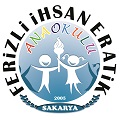 FERİZLİ İHSAN ERATİK ANAOKULU MÜDÜRLÜĞÜ İSG POLİTİKASI Yayın Tarihi 31/10/2022 FERİZLİ İHSAN ERATİK ANAOKULU MÜDÜRLÜĞÜ İSG POLİTİKASI Doküman No  POL-1 FERİZLİ İHSAN ERATİK ANAOKULU MÜDÜRLÜĞÜ İSG POLİTİKASI Revizyon Tarihi  İlk Yayın FERİZLİ İHSAN ERATİK ANAOKULU MÜDÜRLÜĞÜ İSG POLİTİKASI Revizyon No 00 FERİZLİ İHSAN ERATİK ANAOKULU MÜDÜRLÜĞÜ İSG POLİTİKASI Sayfa Sayısı 1 HAZIRLAYAN KONTROL EDEN ONAYLAYAN İSGYS Ekibi Eda ALTUN KAYABAŞI İSGYS Temsilcisi Cemil KOÇAK Okul Müdürü 